Informacja o zgłoszeniubudowy, o której mowa w art. 29 ust. 3 pkt 3 lit. dGarwolin dnia 13.01.2022 r.B.6743.962.2021.ACI n f o r m a c  j ao braku wniesienia sprzeciwu wobec zgłoszeniaZgodnie z art. 30a pkt 3 ustawy z dnia 7 lipca 1994 roku – Prawa budowlane (tekst jednolity Dz.U. z 2021 roku. poz. 2351) informuje, że WOBEC ZGŁOSZENIA z dnia 17.11.2021. roku  (sprostowanego w dniu 06.12.2021 roku i uzupełnionego w dniu 27.12.2021 roku) złożonego przez Pana Andrzeja Nogal DOTYCZĄCEGO ZAMIARU PRZYSTĄPIENIA DO BUDOWY DOZIEMNEJ i WEWNĘTRZNEJ INSTALACJI GAZOWEJ NA GAZ ZIEMNY DLA DWÓCH BUDYNKÓW MIESZKALNYCH JEDNORODZINNYCH NA DZIAŁKACH NR 537/9, 537/8, 537/1, 537/7, 537/6, 537/5, 537/4, 537/3, 537/2, 535  POŁOŻONYCH W MIEJSCOWOŚCI MIASTKÓW KOŚCIELNY GM. MIASTKÓW KOŚCIELNY. TUT. URZĄD NIE WNIÓSŁ SPRZECIWU.- Starosta Powiatu Garwolińskiego 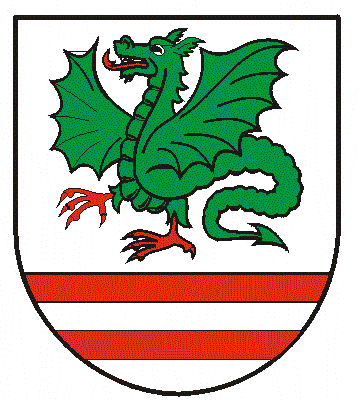 